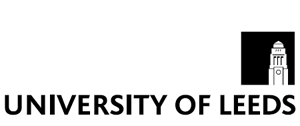 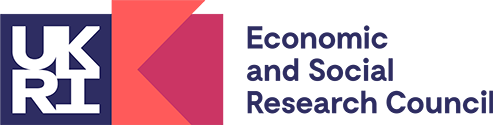 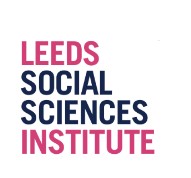 ESRC Impact Acceleration AccountFinal Project Report Project Narrative Challenges and LessonsExternal Partner Narrative Project MeasurementsPlease complete the table below of impact, outcome and output measures.Please note we know that not all measures are applicable for all projects, please complete what is applicable to your project providing details and send any reports, images, links etc. alongside this report. 6. 	Follow-on plans 7. 	ExpenditurePlease return to Cheryl Harris: C.A.Harris@leeds.ac.ukActivityStrandResponsive Mode Knowledge ExchangeFellowships Rapid Action Fund Public Engagement FundPlease select one           Inward            OutwardProject TitleProject TitleProject TitleStart Date(dd/mm/yyyy)Start Date(dd/mm/yyyy)End Date(dd/mm/yyyy)Duration(Months)FacultyFacultySchoolLead Academic (PI)Lead Academic (PI)Lead Academic (PI)Contact DetailsContact DetailsContact DetailsTel:Contact DetailsContact DetailsContact DetailsE-mail:Total IAA award*Total IAA award*Total IAA award*££££Number of academics/Staff involved in the project. Please list names, department, and nature of involvementNumber of academics/Staff involved in the project. Please list names, department, and nature of involvementNumber of academics/Staff involved in the project. Please list names, department, and nature of involvementExternal PartnerExternal PartnerExternal PartnerTotal IAA actual expenditureTotal IAA actual expenditureTotal IAA actual expenditure£ £ £ £ Total IAA underspend (if applicable) Total IAA underspend (if applicable) Total IAA underspend (if applicable) ££££Total internal contributions (i.e School/Faculty) CashCashTotal internal contributions (i.e School/Faculty) In-kindIn-kindTotal external contributionsCashCashTotal external contributionsIn-kindIn-kindPlease detail: 	Project summary – this will be used to report back to the ESRC a case study of your award.Within this please detail:The extent the project/event(s) achieved the aims and objectives Examples of the outcomes and outputsExamples of social/economic impact as a result of this project  (Maximum 1 page)  Please detail any challenges and key lessons learnt throughout the duration of the award. Any feedback / comments received from your external partner (please include names and quotes if applicable) Output MeasureValueComments/ EvidenceExternal partners: number and type of new additional organisations engaged in your IAA project. Please list the name, size and type of organisation(s)Any additional cash or in-kind contributions from internal University of Leeds funds Any additional cash or in-kind contributions from external non-academic partnersNumber of events organised as part of your IAA project.  Please provide attendance numbers, and an indication of which departments and sectors were involvedNumber of media outlets distributed to/consulted with. Number of training courses developed Number of new collaborative projects / coproduced proposals following engagement through IAA fundingNumber of academic publicationsNumber of non-academic publicationsEngagement with other UniversitiesPlease provide details of any tools, databases or models.Please provide details of software and technical products developedPlease confirm if an IP Agreement was required? If yes, was it:CopyrightTrademarkPatent OtherNumber of spin outs Will a REF Case Study be developed from this IAA project? Please add any other outputs generated from your project which are not captured aboveOutcome MeasureValueEvidenceHave any joint funding applications been submitted with external non-academic partners?Please provide detail, funder, amount, title of project etc.Has your relationship with your external partner continued beyond the initial IAA project? If so, what is the nature of this engagementAre there any further employment opportunities?Please add any other outcomes generated from your project which are not captured aboveImpact MeasureValueEvidencePolicy and/or practice changeNew business models introduced in non-academic partnerCost savings in non-academic organisationsCapacity building / knowledge exchange within non-academic partner organisationJobs and/or increased turnover, profit and exportsIncreased R&D expenditure of non-academic partner organisationNumber of non-academics trained Please add any other impacts (positive or negative) generated from your project which are not captured abovePlease explain how the partnership/networks you have built will be sustained beyond the life of the project/event/secondment/placement. Include information on any websites created, groups/committees/partnerships formed etc. (Maximum 200 words).CategoryDescriptionPlanned SpendActual SpendStaff costs (DI only) Travel & subsistence Events/meetingsConsumables Other TotalTotal